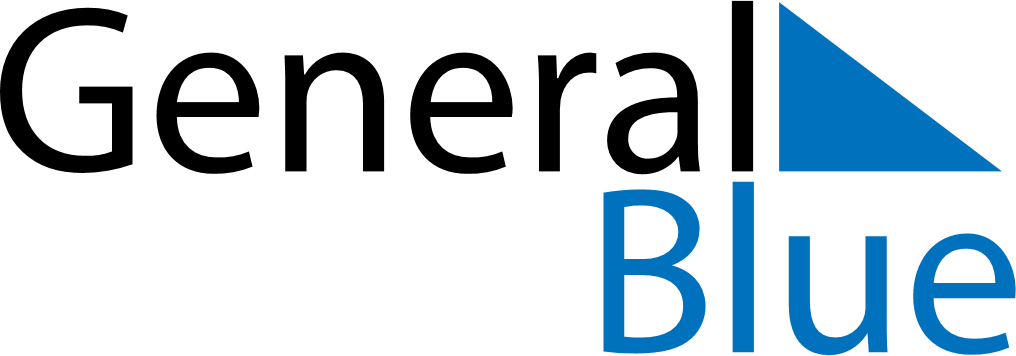 May 2024May 2024May 2024May 2024May 2024May 2024Maslyanino, RussiaMaslyanino, RussiaMaslyanino, RussiaMaslyanino, RussiaMaslyanino, RussiaMaslyanino, RussiaSunday Monday Tuesday Wednesday Thursday Friday Saturday 1 2 3 4 Sunrise: 5:45 AM Sunset: 8:55 PM Daylight: 15 hours and 10 minutes. Sunrise: 5:42 AM Sunset: 8:57 PM Daylight: 15 hours and 14 minutes. Sunrise: 5:40 AM Sunset: 8:59 PM Daylight: 15 hours and 18 minutes. Sunrise: 5:38 AM Sunset: 9:01 PM Daylight: 15 hours and 22 minutes. 5 6 7 8 9 10 11 Sunrise: 5:36 AM Sunset: 9:02 PM Daylight: 15 hours and 26 minutes. Sunrise: 5:34 AM Sunset: 9:04 PM Daylight: 15 hours and 29 minutes. Sunrise: 5:32 AM Sunset: 9:06 PM Daylight: 15 hours and 33 minutes. Sunrise: 5:30 AM Sunset: 9:08 PM Daylight: 15 hours and 37 minutes. Sunrise: 5:29 AM Sunset: 9:10 PM Daylight: 15 hours and 41 minutes. Sunrise: 5:27 AM Sunset: 9:11 PM Daylight: 15 hours and 44 minutes. Sunrise: 5:25 AM Sunset: 9:13 PM Daylight: 15 hours and 48 minutes. 12 13 14 15 16 17 18 Sunrise: 5:23 AM Sunset: 9:15 PM Daylight: 15 hours and 51 minutes. Sunrise: 5:21 AM Sunset: 9:17 PM Daylight: 15 hours and 55 minutes. Sunrise: 5:20 AM Sunset: 9:18 PM Daylight: 15 hours and 58 minutes. Sunrise: 5:18 AM Sunset: 9:20 PM Daylight: 16 hours and 2 minutes. Sunrise: 5:16 AM Sunset: 9:22 PM Daylight: 16 hours and 5 minutes. Sunrise: 5:15 AM Sunset: 9:24 PM Daylight: 16 hours and 9 minutes. Sunrise: 5:13 AM Sunset: 9:25 PM Daylight: 16 hours and 12 minutes. 19 20 21 22 23 24 25 Sunrise: 5:11 AM Sunset: 9:27 PM Daylight: 16 hours and 15 minutes. Sunrise: 5:10 AM Sunset: 9:29 PM Daylight: 16 hours and 18 minutes. Sunrise: 5:08 AM Sunset: 9:30 PM Daylight: 16 hours and 21 minutes. Sunrise: 5:07 AM Sunset: 9:32 PM Daylight: 16 hours and 24 minutes. Sunrise: 5:06 AM Sunset: 9:33 PM Daylight: 16 hours and 27 minutes. Sunrise: 5:04 AM Sunset: 9:35 PM Daylight: 16 hours and 30 minutes. Sunrise: 5:03 AM Sunset: 9:36 PM Daylight: 16 hours and 33 minutes. 26 27 28 29 30 31 Sunrise: 5:02 AM Sunset: 9:38 PM Daylight: 16 hours and 36 minutes. Sunrise: 5:00 AM Sunset: 9:39 PM Daylight: 16 hours and 38 minutes. Sunrise: 4:59 AM Sunset: 9:41 PM Daylight: 16 hours and 41 minutes. Sunrise: 4:58 AM Sunset: 9:42 PM Daylight: 16 hours and 43 minutes. Sunrise: 4:57 AM Sunset: 9:43 PM Daylight: 16 hours and 46 minutes. Sunrise: 4:56 AM Sunset: 9:45 PM Daylight: 16 hours and 48 minutes. 